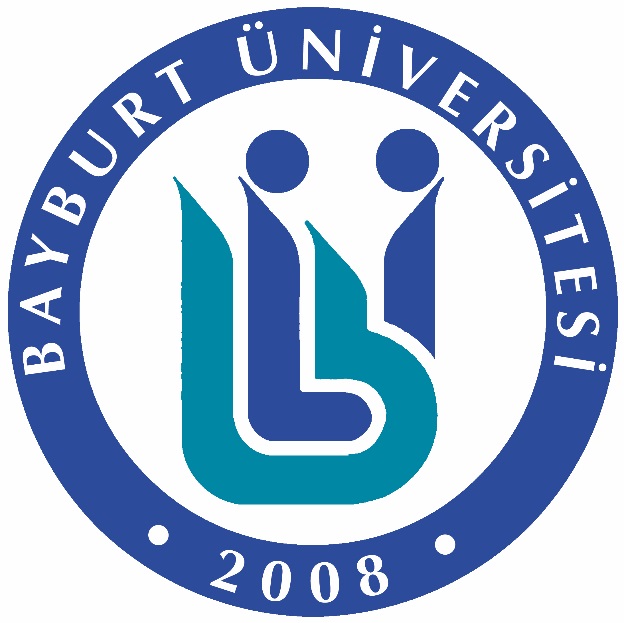 BAYBURT ÜNİVERSİTESİYAPI İŞLERİ VE TEKNİK DAİRE BAŞKANLIĞI2023 YILI FAALİYET RAPORUİÇİNDEKİLER:I- GENEL BİLGİLERMİSYON VE VİZYONGÖREV VE SORUMLULUKLARİDAREYE İLİŞKİN BİLGİLERÖrgüt YapısıFiziksel YapıTaşınmazların DağılımıKapalı Alanların DağılımıEğitim Alanları ve DersliklerSosyal Alanlar Kantinler ve Kafeteryalar Yemekhaneler Misafirhane Öğrenci Yurtları Lojmanlar Spor Tesisleri Toplantı-Konferans SalonlarıHizmet Alanları Akademik Personel Hizmet Alanları İdari Personel Hizmet AlanlarıAmbar, Arşiv ve Atölye AlanlarıYatırım ProjeleriII- FAALİYETLERE İLİŞKİN BİLGİLERBİTEN İNŞAATLARİHALELERÖDENEK DURUMU2023 HEDEFLERI- GENEL BİLGİLER	 Yapı İşleri ve Teknik Daire Başkanlığı olarak, ilgili mevzuat hükümleri uyarınca (4734 sayılı Kamu İhale Kanunu, Yapı İşleri Uygulama Yönetmeliği, Tebliğler vb.) Üniversitemizin gelişim planları doğrultusunda ihtiyaç duyulan fiziki mekânların inşa edilmesi öncelikli ve ana prensibimiz olmakla birlikte, bunun yanında mevcut yapıların küçük nitelikli bakım onarım çalışmaları ile yapımı tamamlanan işlerin muayene ve kabul işleri genel hatları ile 2021 yılı içerisinde faaliyet gösterdiğimiz alanlar olarak karşımıza çıkmıştır.Başkanlığımız 2023 yılında 2 adet mal alımı ve 2 adet yapım işi, olmak üzere toplam 4 adet İhale yaparak sonuçlandırmıştır. Tüm bu ihalelerin toplam sözleşme fiyatı 13.177.700,00 TL (kdv hariç) tutarında olmuştur.2023 mali yılı içerisinde Başkanlığımız tarafından faaliyet gösterilen alanlar ve yapılan işler genel hatları ile yukarıda ifade edilmiş olup; atfedilen hususlardan hareketle 2023 yılı için Merkezi Bütçe tarafından Üniversitemiz Yapı İşleri ve Teknik Daire Başkanlığına ayrılmış olan 22.821.553,00 TL tutarındaki ödeneğin 16.742.253,61 TL tutarı (yapım işi, hizmet alımı, mal alım işi, personel giderleri ve küçük nitelikli bakım-onarım çalışmaları..) harcanılmış ve 2023 mali yılı içerisinde Başkanlığımıza ayrılan bütçenin % 73,36 sına tekabül edecek oranda gerçekleşme sağlanmış olup yıllara sari olarak 2023 ve 2024 bütçelerinden ödemesi planlanan Bayburt Üniversitesi Baberti Külliyesi Terfi İstasyonu Ve Hatlarının Yapım İşi yükleniciden kaynaklanan gecikmeden dolayı 2023 Bütçesinden ödeme yapılamadığından %100 lük hedefin %26,64 gerisinde kalınmıştır.2023 Yılında Üniversitemiz sınırları içerisinde yer alan kampüs alanları ve ilçelerde bulunan hizmet binalarının ihtiyacı olan muhtelif bakım-onarım çalışmaları kapsamında bürüt 3.778.655,02 TL harcama yapılmıştır.A- MİSYON VE VİZYON	Misyonumuz;	Ülkemizin ekonomik koşulları göz önünde bulundurularak dünyadaki yapım alanındaki gelişmeleri en verimli şekilde değerlendirip, Üniversitemizdeki üretkenliğini ve hizmetlerini artırarak sürdürmesini sağlayabilecek her türlü teknik hizmet vermeyi görev edinmektedir.Vizyonumuz;	Üniversitemizin ihtiyaçları ve vizyonu doğrultusunda tüm birimlerin ihtiyacı olan yapılaşmayı, alt yapıyı, teknolojiyi, konforu, estetiği, donanımı ve teknik desteği sağlayabilmek, gelişmeleri takip ederek Üniversitemizi ve dolayısıyla Ülkemizi geleceğe en iyi, en doğru, en ekonomik şekilde hazırlayabilmek için var gücümüzle çalışmaktır.B- GÖREV VE SORUMLULUKLAR		2547 sayılı Yükseköğretim Kanununu 51. maddesine göre kurulan idari teşkilatların kuruluş ve görevlerine ilişkin esasları düzenleyen “124 sayılı Yükseköğretim Üst Kuruluşları ile Yükseköğretim Kurumlarının İdari Teşkilatı ve Hakkında Kanun Hükmünde Kararname” uyarınca teşkil edilen Yapı İşleri ve Teknik Daire Başkanlığımızın görevleri:Bina ve tesislerin projelerini yapmak ve fizibilitelerini hazırlamak,İhalesi yapılacak işlerin maliyetlerini hesaplamak, ihale işlem dosyalarını hazırlamak, ihaleleri yürütmek ve sonuçlandırmak.İnşaatları kontrol etmek ve bitenleri teslim almak, bakım ve onarım işlerini yürütmek,Kampüsün ve ilçelerdeki okullarımızın su, kanalizasyon, elektrik, haberleşme ihtiyacının kesintisiz olarak sağlanmasına yönelik çalışmaları yürütmek,Kalorifer, kazan dairesi, soğuk oda, elektrik, jeneratör, havalandırma sistemleri gibi tesislerin işletilmesini sağlamak, bakımı ve onarımını yapmak ya da yaptırmak,Kampüs ve diğer birimlerin peyzaj çalışmalarını yapmak,Üniversitemizin katma bütçe ve bütçe dışı kaynaklardan yapılan ve yapılacak yatırımların en rasyonel, en ekonomik ve en güvenli bir şekilde projelerin gerçekleşmesini sağlamaktır.           Bu çalışmaları yaparken öğrencilerin, akademik ve idari personellerin tüm ihtiyaçlarını karşılayacağı, mesleki ve akademik çalışmalarını yapabilecekleri modern kampüs anlayışı her düzeyde düşünülmekte ve uygulanmaktadır. C- İDAREYE İLİŞKİN BİLGİLERORGANİZASYON YAPISIYapı İşleri ve Teknik Daire Başkanlığı olarak, Kurumun işleyişi ve gelecekte de var olması için gerekli her türlü peyzaj, yapı, tesis, onarım, bakım, imalat, etüt, proje, keşif, ihale ve denetleme işlerinde yoğun olarak hizmet vermek, mevcut 1 Daire Başkanı, 2 Şube Müdürü vekili, 7 Mühendis, 1 Mimar, 6 Tekniker, 6 Teknisyen, 1 Bilgisayar İşletmeni, 1 Memur, 2 Sıhhi Tesisatçı, 2 Elektrik Ustası,  5 İnşaat Ustası, 2 Kaloriferci, 1 Otomasyoncu, 1 Mobilya Ustası, 1 Kepçe Operatörü, 8 Destek Personeli olmak üzere 47 personel ile sorumlu olduğumuz alanlarda, sorunlara olabildiğince çabuk çözüm bulmak, gelecekteki sağlıklı nesillerin oluşturulmasına yönelik; eğitim, öğretim, araştırma ve uygulamada sürekli iyileşme ve gelişmeyi sağlayacak, fiziki mekanları Kamu İhale Kanunu ve bununla ilgili Mevzuat Hükümlerine uygun şekilde çağdaş tesisler kurma çalışmalarını yapmaktır.FİZİKSEL YAPIAçık Alanların DağılımıKapalı Alanların Dağılımı Eğitim Alanları ve Derslikler                                Dede Korkut Külliyesi                                                          Dede Korkut Külliyesi                               Dede Korkut Külliyesi                                   Bâbertî Külliyesi                                    Bâbertî Külliyesi                                    Bâbertî KülliyesiAydıntepe KülliyesiDemirözü KülliyesiEĞİTİM ALANLARI VE DERSLİKLER GENEL MEVSosyal AlanlarKantinler ve KafeteryalarYemekhanelerMisafirhaneÖğrenci YurtlarıLojmanlarSpor TesisleriToplantı-Konferans SalonlarıHizmet AlanlarıAkademik Personel Hizmet Alanlarıİdari Personel Hizmet AlanlarıAmbar, Arşiv ve Atölye AlanlarıYerleşkeler Dışındaki Alanlar/Birimler	Üniversitemize ait 2 adet kampüs yerleşkesi bulunmakta olup bunların dışında  Esentepe lojmanları, Demirözü’nde Meslek Yüksek Okulu olarak kullanılan bina, Aydıntepe ilçesinde bulunan içerisinde yurt, lojman (12 adet), spor salonu, yemekhane olan BMYO Aydıntepe Hizmet Binası bulunmaktadırYATIRIM PROJELERİ II- FAALİYETLERE İLİŞKİN BİLGİLER BİTEN İNŞAATLAR - BABERTİ KÜLLİYESİ 4.ETAP PEYZAJ YAPIM İŞİ. - BABERTİ KÜLLİYESİ SPOR SAHALARININ GÜÇLENDİRİLMESİ VE SANDVİÇ PANELLE KAPLANMASI YAPIM İŞİ.       2.DEVAM İHALELER - BAYBURT ÜNİVERSİTESİ BABERTİ KÜLLİYESİ TERFİ İSTASYONU VE HATLARININ YAPIM İŞİ. - BAYBURT ÜNİVERSİTESİ REKTÖRLÜĞÜ DIŞ CEPHE YAPIM İŞİBÜTÇE GİDERLERİ2024 HEDEFLERİ2024 HEDEFLERİMİZÜniversitemiz Baberti Külliyesi Alanında Bulunan Kaldırımların (22 Bin M2) Granit Kaplamasının Yapılarak Asfaltlara (13 Km) Aşındırma Tabakasının Yapılması İşi. Aydıntepe Ve Demirözü Meslek Yüksekokulları Doğalgaz Yapım İşi.Baberti Külliyesinin Çevre Düzenlemeleri Kapsamında Yeşil Kampüse Dönüştürme Kapsamında Ağaçlandırma İşlerine Devam Edilecektir.Rektörlük Ve Bağlı Birimlerin Bakım Onarım Çalışmalarına Yardımcı Olmak.Baberti Külliyesinde Bulunan Isı Merkezinin Mahkeme Sonuç İşlemlerine Göre İkmal İnşaatının Tamamlanmasını Sağlamak.Baberti Külliyesi Çevre Çalışmalarını Tamamlayarak Yeni Siluet Kazandırmak.Baberti Külliyesi Alanına Atletizm Sahası Yapım İşi.Baberti Külliyesi Güvenlik Tedbirleri Kapsamında Duvar Ve Ferforje Yaparak Korunaklı Hale Getirmek.Dede Korkut Kampüsü Etrafında Bulunan Eski Duvar Ve Ferforjeleri Tamir Ve Bakımını Yapmak Daha Korunaklı Hale Getirmek.Baberti Külliyesi Çevre Sulama İçin Kampüse Dışarıdan Su Getirmek.Bayburt Üniversitesi Açık Alanların DağılımıBayburt Üniversitesi Açık Alanların DağılımıBayburt Üniversitesi Açık Alanların DağılımıBayburt Üniversitesi Açık Alanların DağılımıBayburt Üniversitesi Açık Alanların DağılımıBayburt Üniversitesi Açık Alanların DağılımıYerleşke AdıMülkiyet Durumuna Göre Taşınmaz Alanı (m2)Mülkiyet Durumuna Göre Taşınmaz Alanı (m2)Mülkiyet Durumuna Göre Taşınmaz Alanı (m2)Toplam(m2)AçıklamaYerleşke AdıÜniversiteMaliyeHazinesiDiğerToplam(m2)AçıklamaDede Korkut Külliyesi16.592,2812.658,8629.251,14m2Bâbertî Külliyesi577.724,24453.239,09-1.046.735,09m2Askeri Alan-1.103.058,36-1.103.058,36m2Beydağı -230.059,48-230.059,48m2Demirözü Külliyesi-20.196,6340.200,0063.396,63m2Valilik Karşısı6.738,47--6.738,47m2Aydıntepe Külliyesi-118.505,75X118.505,75m2Esentepe Lojmanları-9.940,91-9.940,91m2TOPLAM2.607.685,83m2KAPALI ALANLARKAPALI ALANLARKAPALI ALANLARKAPALI ALANLARKampüs AlanıToplam (m2)Dede Korkut KülliyesiRektörlük BinasıRektörlük Binası1.650 m2Dede Korkut KülliyesiİİBFİİBF6.026 m2Dede Korkut KülliyesiMühendislik FakültesiMühendislik Fakültesi8.983 m2Dede Korkut Külliyesiİdari Binaİdari Bina1.962 m2Dede Korkut KülliyesiSağlık Bilimleri Fakültesi + İlahiyat FakültesiSağlık Bilimleri Fakültesi + İlahiyat Fakültesi11.573 m2Dede Korkut KülliyesiPersonel YemekhanesiPersonel Yemekhanesi662,15 m2Dede Korkut KülliyesiÖğrenci YemekhanesiÖğrenci Yemekhanesi570 m2Dede Korkut KülliyesiGençlik EviGençlik Evi290 m2Esentepe KülliyesiEsentepe KülliyesiEski Lojmanlar3.670 m2Bâbertî KülliyesiEğitim Fakültesi22.000 m2Bâbertî KülliyesiBayburt MYO2.512 m2Bâbertî KülliyesiMerkezi Araştırma Laboratuvarı            1.898,80 m2Bâbertî KülliyesiKapalı Otopark1.800 m2Bâbertî KülliyesiKonukevi3.940,52 m2Bâbertî KülliyesiKonferans Salonu1.269 m2Bâbertî KülliyesiA Blok Lojmanlar11.700 m2Bâbertî KülliyesiB Blok Lojmanlar12.320 m2Bâbertî KülliyesiKapalı Spor Salonu11.558,80 m2Bâbertî Külliyesiİlahiyat Fakültesi22.000 m2Bâbertî KülliyesiYaşam Merkezi17.462,14 m2Bâbertî KülliyesiKütüphane11.354,23 m2Bâbertî KülliyesiSoyunma odaları ve Kafeterya804 m2  DSİ Binası1.322,44 m²DSİ Depoları939,55Demirözü KülliyesiM.Y.O. Hizmet Binası2.180 m2Demirözü KülliyesiYurt Binaları3.058 m2Demirözü KülliyesiYemekhane1.090 m2Demirözü KülliyesiOkul Binası Yeni5.706,34 m2Demirözü KülliyesiSağlık Ocağı Tahsis1.000,00 m²Aydıntepe KülliyesiAydıntepe MYO 5.765 m2Aydıntepe KülliyesiYurt Binaları 3.058 m2Aydıntepe KülliyesiLojmanlar1.320 m2Aydıntepe KülliyesiKapalı Spor Salonu1.356 m2Aydıntepe KülliyesiYemekhane1.090 m2TOPLAMTOPLAM183.891,71 m2Sağlık Bilimleri Fakültesi + İlahiyat FakültesiSağlık Bilimleri Fakültesi + İlahiyat FakültesiSağlık Bilimleri Fakültesi + İlahiyat FakültesiSağlık Bilimleri Fakültesi + İlahiyat FakültesiSağlık Bilimleri Fakültesi + İlahiyat FakültesiSağlık Bilimleri Fakültesi + İlahiyat FakültesiSağlık Bilimleri Fakültesi + İlahiyat FakültesiEğitim AlanıAmfiSınıfBilgisayar Lab.Diğer Lab.KonferansSalonu Toplantı Salonu0-50 Kişilik1116151-75 Kişilik8176-100 Kişilik3Toplam-221611Mühendislik FakültesiMühendislik FakültesiMühendislik FakültesiMühendislik FakültesiMühendislik FakültesiMühendislik FakültesiMühendislik FakültesiEğitim AlanıAmfiSınıfBilgisayar Lab.Diğer Lab.KonferansSalonu Toplantı Salonu0-50 Kişilik6110151-75 Kişilik51176-100 Kişilik2101-150 Kişilik1Toplam11321011İktisadi ve İdari Bilimler Fakültesiİktisadi ve İdari Bilimler Fakültesiİktisadi ve İdari Bilimler Fakültesiİktisadi ve İdari Bilimler Fakültesiİktisadi ve İdari Bilimler Fakültesiİktisadi ve İdari Bilimler Fakültesiİktisadi ve İdari Bilimler FakültesiEğitim AlanıAmfiSınıfBilgisayar Lab.Diğer Lab.KonferansSalonu Toplantı Salonu0-50 Kişilik151-75 Kişilik176-100 Kişilik1101-150 Kişilik181151-250 Kişilik1Toplam1101-11Eğitim FakültesiEğitim FakültesiEğitim FakültesiEğitim FakültesiEğitim FakültesiEğitim FakültesiEğitim FakültesiEğitim AlanıAmfiSınıfBilgisayar Lab.Diğer Lab.KonferansSalonu Toplantı Salonu0-50 Kişilik182251-75 Kişilik16176-100 Kişilik2101-150 Kişilik42151-250 Kişilik251-Üzeri Kişilik1Toplam4383-12İlahiyat Fakültesiİlahiyat Fakültesiİlahiyat Fakültesiİlahiyat Fakültesiİlahiyat Fakültesiİlahiyat Fakültesiİlahiyat FakültesiEğitim AlanıAmfiSınıfBilgisayar lab.Diğer lab.Konferans salonuToplantı salonu0-50 Kişilik275-100 Kişilik22251-Üzeri Kişilik1Toplam-24       - 1        -Meslek Yüksek OkuluMeslek Yüksek OkuluMeslek Yüksek OkuluMeslek Yüksek OkuluMeslek Yüksek OkuluMeslek Yüksek OkuluMeslek Yüksek OkuluEğitim AlanıAmfiSınıfBilgisayar Lab.Diğer Lab.KonferansSalonu Toplantı Salonu0-50 Kişilik5351-75 Kişilik3Toplam-83---Meslek Yüksek OkuluMeslek Yüksek OkuluMeslek Yüksek OkuluMeslek Yüksek OkuluMeslek Yüksek OkuluMeslek Yüksek OkuluMeslek Yüksek OkuluEğitim AlanıAmfiSınıfBilgisayar Lab.Diğer Lab.KonferansSalonu Toplantı Salonu0-50 Kişilik912151-250 Kişilik1Toplam-9121-Meslek Yüksek OkuluMeslek Yüksek OkuluMeslek Yüksek OkuluMeslek Yüksek OkuluMeslek Yüksek OkuluMeslek Yüksek OkuluMeslek Yüksek OkuluEğitim AlanıAmfiSınıfBilgisayar Lab.Diğer Lab.KonferansSalonu Toplantı Salonu0-50 Kişilik411Toplam-411--Eğitim AlanıAmfiSınıfBilgisayar Lab.Diğer Lab.ToplantıSalonuKonferans Salonu0-50 Kişilik-659195-51-75 Kişilik-332--276-100 Kişilik-30----101-150 Kişilik6101--0151-250 Kişilik-----3251-Üzeri Kişilik-----2Toplam6138121957BölümlerSayısı/AdetKapalı Alanı/ m2Kantin62090 m2Toplam62090 m2BölümlerSayısı/ AdetKapalı Alanı/ m2Kapasitesi/KişiDede Korkut Külliyesi Personel Yemekhanesi1  662,15 m2137Dede Korkut Külliyesi Öğrenci Yemekhanesi1  570 m2270Bâbertî Külliyesi Yemekhane(Eğitim)1500 m2264Aydıntepe Külliyesi Yemekhane11.090 m2-Demirözü Külliyesi Yemekhane(Yeni)11.090 m2-Toplam53.912,15 m2671BölümlerSayısı/AdetKapalı Alan/ m2Kapasitesi/Kişi(oda)Kapasitesi/Kişi(oda)Kapasitesi/Kişi(oda)BölümlerSayısı/AdetKapalı Alan/ m2KızErkekToplam (oda)Konuk Evi13.940,52 m2--44Toplam13.940,52 m2--44Sayısı/AdetKapalı Alan/m2Kapasitesi/KişiKapasitesi/KişiKapasitesi/KişiSayısı/AdetKapalı Alan/m2DoluBoşToplamDemirözü    Külliyesi23.090 m2120Aydıntepe Külliyesi23.090 m2120Toplam4     6.180 m2240Lojman SayısıKapasitesiSayısı/AdetSayısı/AdetKapalı alanı/ m2Lojman SayısıKapasitesiDoluBoşKapalı alanı/ m2Esentepe Lojmanları30  2.700 m21.Etap Lojmanları8011.800 m22.Etap Lojmanları60          12.312 m2Aydıntepe Lojmanları12  1.020 m2Toplam18227.832 m2BölümlerSayısı/AdetAlanı/m2Kapalı Halı Saha(Bâbertî Külliyesi)11.508 m2Basketbol Sahası(Bâbertî Külliyesi)1 758 m2Tenis Kortları(Bâbertî Külliyesi)21.516 m2Açık Spor Tesisleri(Dede Korkut Külliyesi)1   600 m2Açık Spor tesisi (Aydıntepe Meslek Yüksek Okulu)1600 m2Spor Salonu (Aydıntepe Meslek Yüksek Okulu)11.356 m2Kapalı Spor Salonu (Bâbertî Külliyesi)111.558 m2Açık Spor Tesisleri(Demirözü Meslek Yüksek Okulu)21.160 m²Toplam1019.056 m2KapasitesiToplantıSalonuKonferansSalonuToplam0-50 Kişilik5- 551-75 Kişilik2276-100 Kişilik -101-150 Kişilik11151-250 Kişilik3 3250 ve üzeri22TOPLAM5810Sayısı/AdetAlanı/ m2Kullanan Sayısı (Kişi)Çalışma Odası 243--Toplam243--Sayısı/AdetAlanı/ m2Kullanan Sayısı (Kişi)Servis ---Çalışma Odası 102--Toplam102--Sayısı(Adet)Alanı(m2)Ambar9384Arşiv11324Atölye--PROJE ADIBaşlama Tarihi BitişTarihiFiziki  GerçekleşmeAÇIKLAMABayburt Üniversitesi Baberti Külliyesi Terfi İstasyonu Ve Hatlarının Yapım İşi.20232024Devam EdiyorBayburt Üniversitesi Rektörlüğü Dış Cephe Yapım İşi.20232023Geçici Kabulü YapıldıIsı Merkezi Yapım İşi2016-Mahkemesi devam ediyorBetonarme kaba inşaatı bitmiş olup; kazan sistemleri, galeri içi borulama, elektrik ve motor sistemleri  Yapım İşi Mahkeme tarafından durdurulmuştur.4 Etap peyzaj Yapım İşi20212021Tamamlandıİş tamamlanarak Geçici kabulü yapılmıştır.Spor Sahalarının Güçlendirilmesi ve Sandviç panel Yapım işi20212022Tamamlandıİş tamamlanarak Geçici kabulü yapılmıştır.2023BÜTÇEBAŞLANGIÇ ÖDENEĞİ2023GERÇEKLEŞME TOPLAMIGERÇEK. ORANITLTL%01 - PERSONEL GİDERLERİ8.815.000,007.873.487,359002 - SOSYAL GÜVENLİK KURUMLARINA GİDERLERİ1.227.000,00927.063,387603 - MAL VE HİZMET ALIM GİDERLERİ1.181.000,002.535.977,7221006 - SERMAYE GİDERLERİ12.000.000,005.405.725,1647BÜTÇE GİDERLERİ TOPLAMI23.223.000,0016.742.253,6172